Zadatak za srijedu 6. svibnja 2020: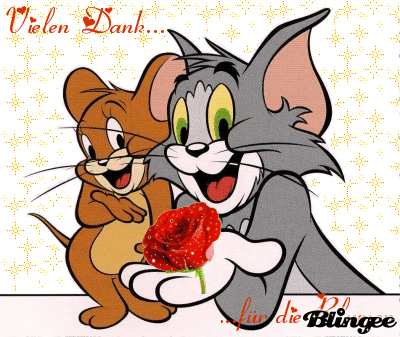 Guten Morgen Kinder! Evo današnjeg zadatka:U udžbeniku (im Lehrbuch, auf Seite 65) nalaze se die Farben (Boje).Prepisat ćete pažljivo sve boje u bilježnicu. Ne moraš crtati kvadratiće kao što su u udžbeniku- odaberi neki oblik koji se tebi sviđa (srce, loptu, bombon, oblačiće, balone, cvijet, ….) oboji ga tom bojom i pokraj napiši na NJEM. PAZI: boje se pišu malim početnim slovom!U bilježnicu stavi naslov:Schularbeit                 6.5.2020Die Farben  (Boje)	rot 		blau        	grünNastavi dalje …..A drugi dio zadatka danas je….. sjetiti se što obilježavamo druge nedjelje u svibnju?!  Vjerujem da znate- Muttertag (Majčin dan).Vaš zadatak je na poseban list papira složiti mamama čestitku, naravno na NJEM!Na čestitki mora pisati: MAMA (ili MUTTI), ICH HAB DICH SOOOOO LIEB!      (= Mama, volim te puuunooo!) Ne zaboravi na potpis: Dein Žan  ili Deine Doris.A samu čestitku ukrasite najljepše što znate. Da ovo radimo zajedno u školi, napravili bi ovakve čestitke kao na fotkama ispod. Možete probati i sami kod kuće- ne treba ti boja za otisak dlanova. Možeš prisloniti dlanove na papir pa obcrtati linije i onda obojati iznutra. Zgodno je što kad se otvori ispadne veeeliikii zagrljaj za naše mame  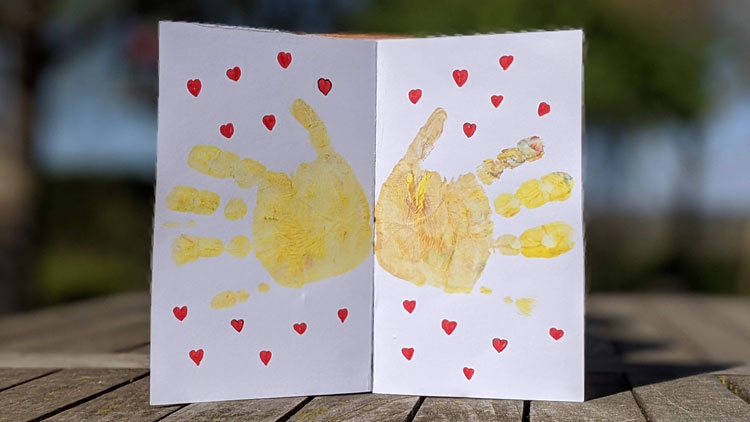 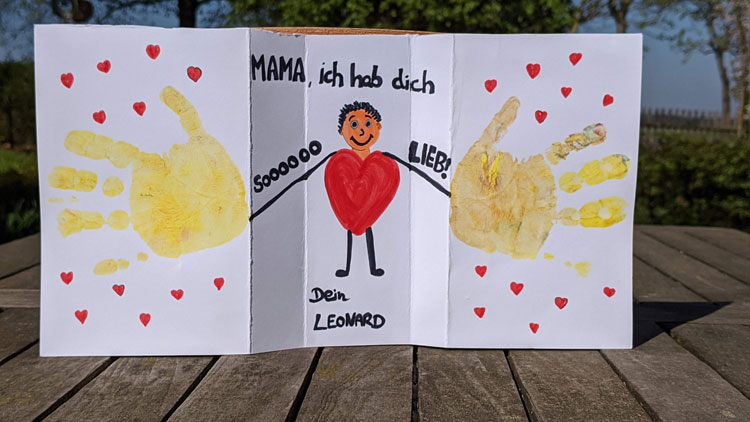 